7 сольфеджио от 30.04. 1) Постройте (письменно в тетради) характерные интервалы с разрешениями в тональностях As-dur и cis-moll.2) №562 – поём с дирижированием.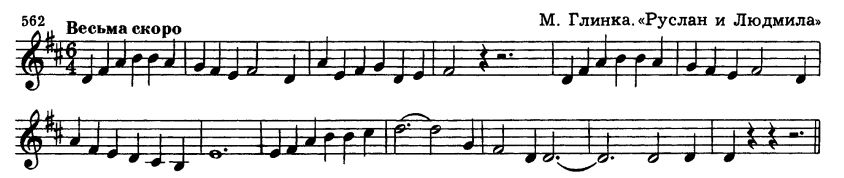 Выполненные задания приносим с собой на урок!